ANALÝZA RIZIK PRO ÚROVEŇ KRAJŮ 
A OBCÍ S ROZŠÍŘENOU PŮSOBNOSTÍNávrh metodického postupu – „Metodický postup ANALÝZA“Předložený návrh vychází z postupu k provedení analýzy hrozeb uplatněného v rámci celostátní analýzy a blíže vymezeného v závěrečné zprávě pracovní skupiny ustanovené pro realizaci úkolu č. 3 (dále jen „pracovní skupina“) Koncepce ochrany obyvatelstva do roku 2020 s výhledem do roku 2030 (dále jen „Koncepce ochrany obyvatelstva“). Záměrem předloženého dokumentu je aplikovat postupy uplatněné v rámci celostátní analýzy do regionálních podmínek a podpořit tak jednotný přístup k provádění analytických činností v souvislosti s havarijním a krizovým plánováním. Navržený metodický postup („Metodický postup ANALÝZA“) je zacílen na proces posouzení rizik zahrnující identifikaci nebezpečí, analýzu rizik a hodnocení rizik. Současně je předmětem zájmu také určení úrovně rizika působení těchto nežádoucích jevů.Otázka ošetření rizik, do které spadá především zapracování výstupů analytických činností do plánovací dokumentace daného územního celku, není předmětem tohoto metodického postupu. Ošetření rizik bude upraveno samostatným metodickým dokumentem („Metodický postup PLÁNOVÁNÍ“), který bude výstupem činnosti pracovní skupiny ustanovené pro naplňování úkolu č. 8 Koncepce ochrany obyvatelstva a bude již respektovat nové přístupy k přípravě na řešení mimořádných událostí a krizových situací a ke zpracování příslušné plánovací dokumentace. Návrh metodického postupu analýzy rizik pro úroveň krajů a obcí s rozšířenou působností (dále jen „návrh metodického postupu ANALÝZA“) zahrnuje realizaci tzv. klíčových a průřezových aktivit:Klíčové aktivity stanovení záměru;posouzení rizik (zahrnuje identifikaci jednotlivých typů nebezpečí; analýzu rizik; hodnocení rizik).Průřezové aktivitykomunikace a konzultace;monitorování a přezkoumávání.Klíčové aktivity jsou uspořádány v chronologické posloupnosti a představují základní rámec jednotlivých kroků metodického postupu. Průřezové aktivity jsou realizovány kontinuálně, tj. v průběhu celého postupu analýzy rizik. Navržený metodický postup je graficky znázorněn v obrázku.Obrázek Komplexní znázornění zvoleného postupu řešení úkolu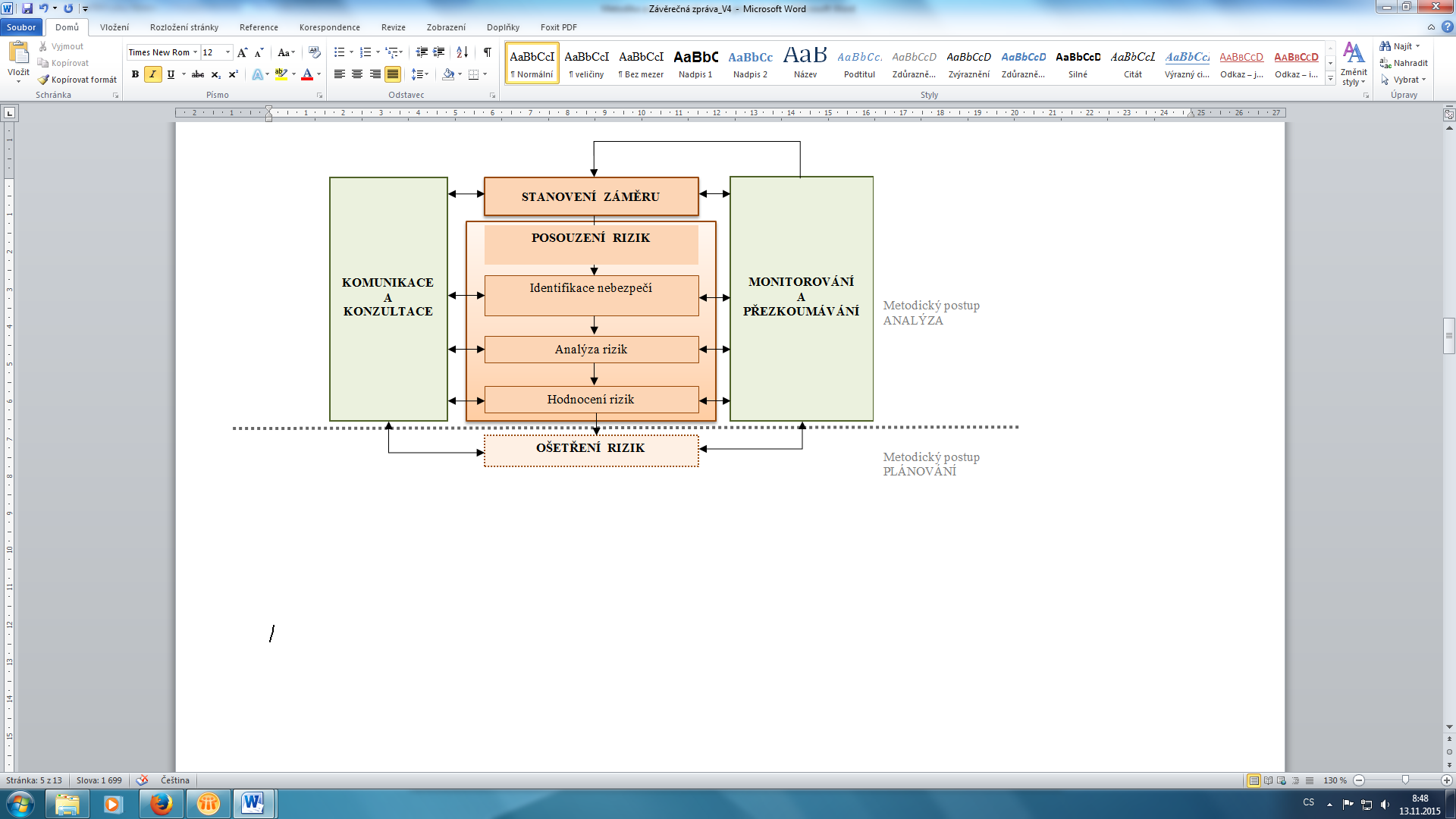 	Klíčové aktivity	Průřezové aktivityNávrh metodického postupu ANALÝZAKLÍČOVÉ AKTIVITY KROK Č. 1: Stanovení záměruZáměrem je zpracování analýzy rizik pro dané území regionu a z nich vyplývajících rizik. Rizika budou rozdělena dle jejich významu a stanovena nebezpečí, pro která bude v krizovém plánu kraje či ORP rozpracován typový plán řešení krizové situace.  Dále budou stanovena nebezpečí, která budou zapracována do havarijního plánu kraje.KROK Č. 2: Posouzení rizikProces je složen z následujících dílčích činností:identifikace nebezpečí,analýza rizik,hodnocení rizik.KROK Č. 2.1: Identifikace nebezpečí Členy pracovní skupiny bylo v rámci celostátní analýza hrozeb provedeno určení jednotlivých typů nebezpečí a vytvořen jejich jednotný registr. Celkem bylo identifikováno 72 typů nebezpečí rozlišených s ohledem na následující kategorie:naturogenní (abiotické / biotické / kosmické);antropogenní (technogenní / sociogenní / ekonomické). Na celostátní úrovni bylo z celkového počtu 72 typů nebezpečí 21 označeno jako nebezpečí s nízkým rizikem, 29 s rizikem středním a 22 s rizikem vysokým. Při identifikaci nebezpečí na úrovni regionu bude postupováno následujícím způsobem:Zpracovatelé obdrží kompletní registr nebezpečí obsahující všech 72 typů nebezpečí. Pro jednoznačnou identifikaci bude pro každé nebezpečí přiřazen specifický kód. V registru budou vyznačena nebezpečí s nízkým, středním a vysokým rizikem – dle výsledků z celostátní analýza hrozeb. U kategorie nebezpečí označených jako nebezpečí se středním a vysokým rizikem bude vždy provedeno hodnocení jejich možného výskytu na území daného regionu (v tabulce uvést „ANO/NE“).V odůvodněných případech lze také do analýzy rizik zahrnout nebezpečí označená jako nebezpečí s nízkým rizikem, v závislosti na regionálních podmínkách  (v tabulce uvést „ANO/NE“).U vybraných typů nebezpečí, které jsou řešitelné z úrovně kraje pouze na základě konkrétního zadání z příslušného typového plánu nebo které jsou v ČR nereálné nebo jen s minimální pravděpodobností, bude předvyplněna varianta „Ne“. Tyto označené typy nebezpečí nebudou na úrovni kraje hodnoceny (nebude prováděna analýza na úrovni kraje/ORP, to neznamená, že to nehrozí).Výstupem kroku č. 2.1 bude registr nebezpečí odpovídající podmínkám daného regionu.KROK Č. 2.2: Analýza rizikTypy nebezpečí, pro které bude v předchozím kroku identifikován jejich možný výskyt na území daného regionu (v registru bude uvedeno „ANO“), budou podrobeny analýze rizik. Pravděpodobnost realizace daného typu nebezpečí a následky jeho působení budou hodnoceny za využití vytvořených koeficientů (rozsah desetibodových škál), přičemž následky, jako agregovaná veličina, budou zohledňovat dílčí dopady na životy a zdraví osob, životní prostředí, ekonomiku státu a společnost. Desetibodové škály sestavené pro potřeby analýzy rizik na úrovni daného regionu jsou uvedeny v příloze č. 1 tohoto dokumentu. Při provedení analýzy rizik na úrovni regionu bude postupováno následujícím způsobem:Pro určení úrovně rizika bude využito vztahu  (F - koeficient četnosti možné aktivace konkrétního typu nebezpečí; N – koeficient souhrnného vyjádření nepříznivých účinků/dopadů události či jevu).  Uvedený matematický vztah je zapracován formou funkce do registru nebezpečí. Analýza rizik spočívá v přiřazování příslušné hodnoty koeficientu F a dílčích koeficientů N jednotlivým typům nebezpečí (hodnoty koeficientů jsou uvedeny v příloze č. 1 tohoto dokumentu). Po přiřazení hodnoty dojde v registru nebezpečí k automatické změně a následnému výpočtu rizika pro jednotlivé typy nebezpečí. Pro přiřazování hodnot koeficientů bude východiskem předpoklad realizace nejhoršího možného scénáře/modelu vývoje situace, tj. stanovení tzv. „reprezentativního případu“.Uvedeno na příkladu typu nebezpečí „přirozené povodně“ by reprezentativní případ odpovídal přirozeným povodním se závažnými dopady na území daného regionu 
(např. Q 100). Reprezentativním případem by tedy nebylo možné označit přirozené povodně pravidelně se vyskytující v území, dosahující však relativně nízkých dopadů (např. Q 5). Při analýze rizik typů nebezpečí, které doposud v území nenastaly, bude uvažován modelový reprezentativní případ, tj. budou např. zohledněny zkušenosti z jiných regionů a aplikovány pro region posuzovaný. Výstupem kroku č. 2.2 bude kvantifikace jednotlivých identifikovaných nebezpečí z hlediska jejich rizikovosti pro dané území – veličina „úroveň rizika“. KROK Č 2.3: Hodnocení rizikSmyslem hodnocení je identifikace prioritních rizik, kterým bude nutné věnovat pozornost v rámci havarijního nebo krizového plánu. Při hodnocení rizik na úrovni regionu bude postupováno následujícím způsobem:Provedením kroku č. 2.2 budou výsledné hodnoty rizik automaticky zobrazovány v tzv. grafu rizik, který bude součástí registru nebezpečí a bude s ním přímo provázán. Veškeré změny provedené v uvedeném registru se tedy automaticky projeví v grafu rizik.V grafu rizik budou vyznačeny tzv. limitní hodnoty úrovně rizik:spodní limitní hodnota úrovně rizika je 10;horní limitní hodnota úrovně rizika je 30.Na základě stanovených limitních hodnot budou na daném území rizika rozlišena do tří základních kategorií: rizika přijatelná (úroveň rizika 0 – 10);Pro kategorii není předpokládáno přijímání mimořádných opatření. Zpravidla se jedná o situace zvládnutelné v režimu běžné činnosti složek integrovaného záchranného systému. rizika podmínečně přijatelná (úroveň rizika 11 – 30);Pro kategorii je předpokládáno přijímání opatření vedoucích k jejich eliminaci. Kategorie spadá do oblasti přípravy na řešení mimořádných událostí a zahrnuje především havarijní plánování a oblast typových činností. rizika nepřijatelná (úroveň rizika vyšší než 30).Pro kategorii je nutné přijímat opatření vedoucí k jejich eliminaci. Kategorie spadá do oblasti přípravy na řešení krizových situací a zahrnuje především krizové plánování.Výstupem kroku č. 2.3 bude rozdělení rizik daného územního celku do tří základních kategorií – dle míry jejich významnosti. Na základě této kategorizace bude v souladu s Metodickým postupem PLÁNOVÁNÍ probíhat následné ošetření rizik a zpracování plánovací dokumentace. PRŮŘEZOVÉ AKTIVITYAKTIVITA Č. 1: Komunikace a konzultacePřestože je návrh metodického postupu ANALÝZA určen pro příslušníky HZS krajů, jakožto zpracovatele předmětné plánovací dokumentace, je nezbytným předpokladem úzká součinnost s dalšími aktéry, kteří do procesu přípravy na řešení mimořádných událostí a krizových situací vstupují.  V daném případě je předpokládána komunikace při realizaci analytických činností se subjekty, které se podílí na zpracování/schvalování plánovací dokumentace a alespoň jedna povinná konzultace výsledků analýzy rizik daného územního celku pro úroveň kraj s určenými zástupci MV – GŘ HZS ČR. Smyslem je koordinace jednotného přístupu k aplikaci předložené metodiky. AKTIVITA Č. 2: Monitorování a přezkoumávání Aktualizace procesu analýzy rizik bude cyklicky prováděna vždy při souhrnné aktualizaci plánovací dokumentace, nejpozději však v čtyřletých cyklech. V případě zásadních změn v bezpečnostní situaci daného regionu je doporučena aktualizace mimo standardní cyklus. 